Буклет "Покормите птиц зимой!"Воспитатель Гонюкова Н.Н.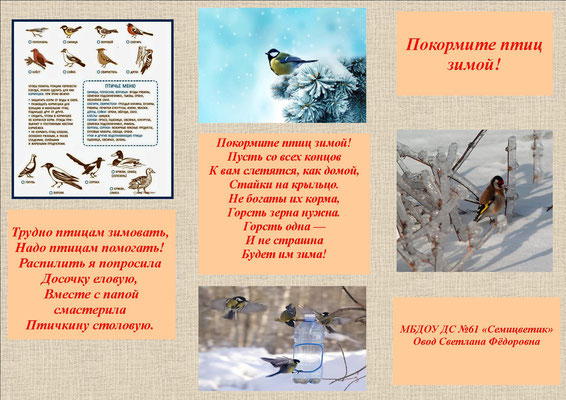 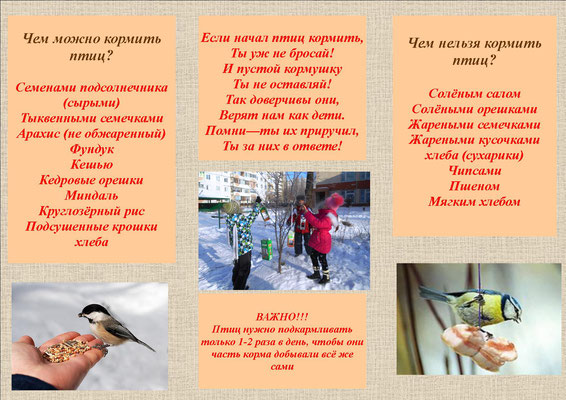 